Reading Spine – Hazeldown Primary SchoolBooks to be read aloud to childrenFoundationAutumnSpringSummerClass Book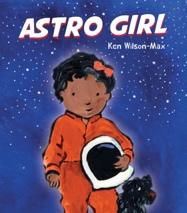 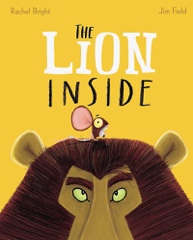 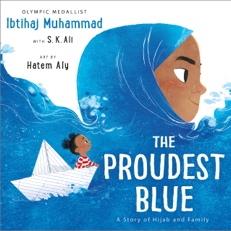 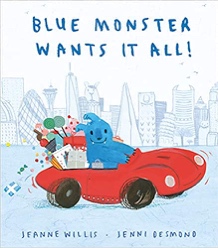 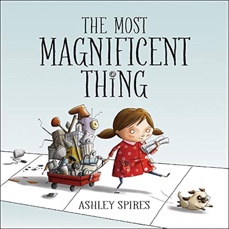 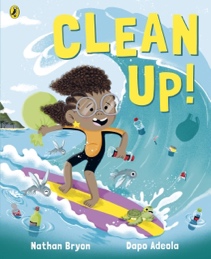 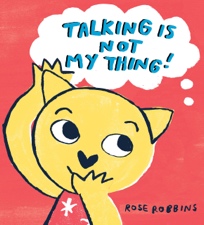 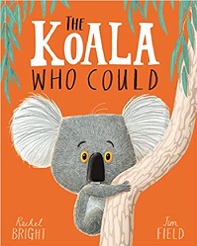 Literacy Sequence Texts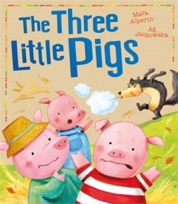 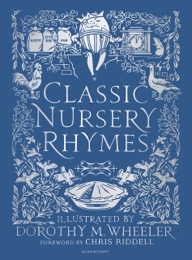 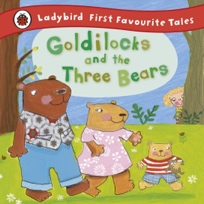 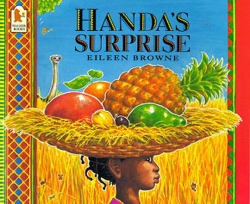 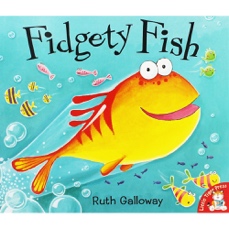 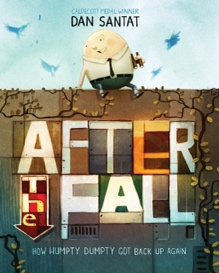 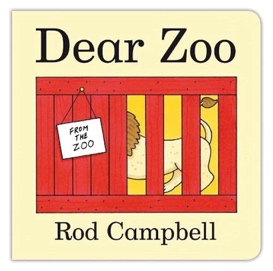 Texts linked to Learning Journeys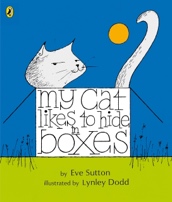 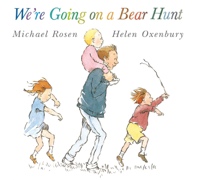 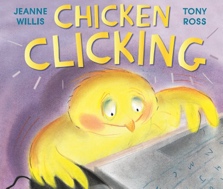 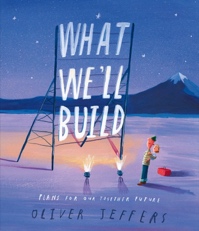 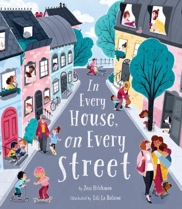 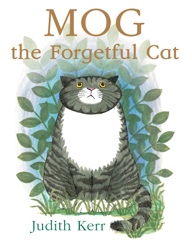 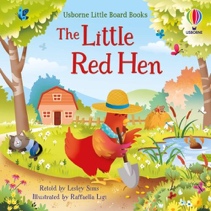 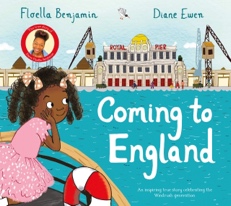 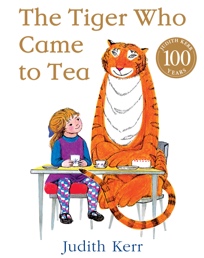 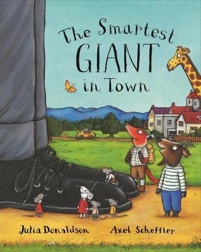 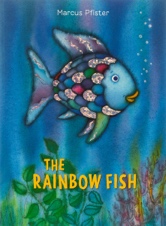 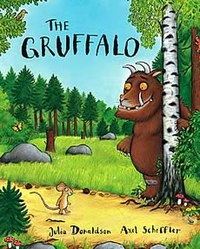 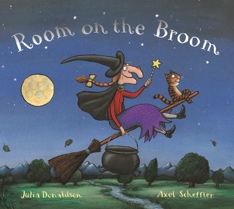 